Муниципальное автономное образовательное учреждение«Средняя общеобразовательная школа №37»Школьная научно-практическая конференцияобучающихся 1-11 классовТворческий проектЧто нам стоит дом построитьРаботу выполняли:учащиеся 1-Е классаАрдашева КираБашкова Вероника Маслова  ЕлизаветаРуководитель проекта:Туснина Ольга Александровна. Пермь, 2021СодержаниеАннотацияВведение Изучение информационных источников по теме проектаРазработка эскизов  проекта   Выводы Заключение  Список источников информацииПриложение Аннотация   17 января  во всем мире отмечают Всемирный день детских изобретений. Думаете, все изобретения совершаются учёными, у которых за плечами несколько научных работ и учёных степеней? История знает много примеров полезных вещей, которые были придуманы детьми. Некоторые из них серьезные, облегчающие жизнь людям, другие – забавные, а третьи – истинно детские.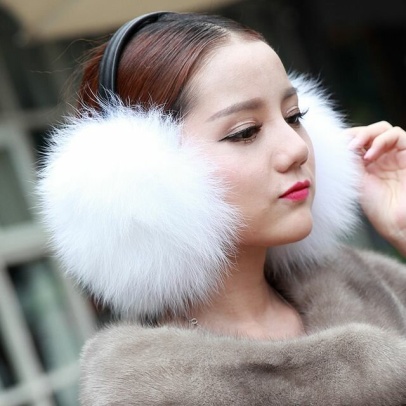 Забавные меховые наушники против холода придумал американец Честер в 15 лет. Молодой человек любил кататься на коньках и параллельно слушать музыку. В один из таких моментов ему пришла идея сделать меховые наушники.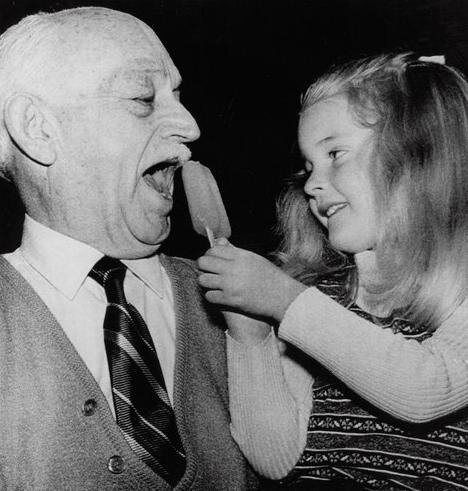 Одиннадцатилетний Фрэнк Эпперсон создал всемирно известное мороженное - фруктовый лед. Однажды, зимним вечером мальчик забыл стакан с содовой и палочкой-размешивателем на крыльце - на утро было найдено то самое, что называется мороженным из фруктового льда. Через 7 лет предприимчивый Фрэнк воспользовался детской находкой и стал продавать замороженный лимонад.Всеми любимое развлечение - пластилин - изобрела школьница. Девочка была внучкой производителя чистящего средства для обоев. Маленькая изобретательница предложила использовать средство для игры. Она убрала чистящие компоненты из состава , добавила миндальное масло и цветные красители - так и получился пластилин. Желание играть подтолкнуло девчушку на изобретение.
  Вот и мы, в рамках школьного проекта «Книжкины именины», не стали исключением, сделали свои первые шаги на пути к изобретениям.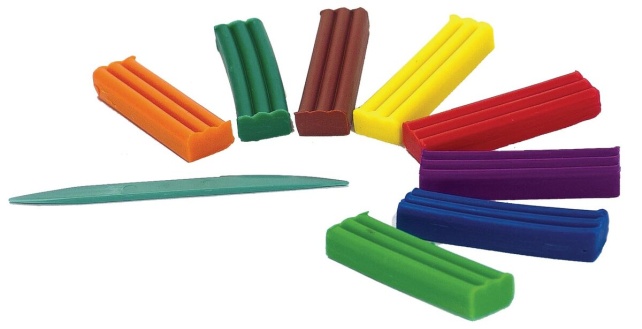  ВведениеНаш класс с удовольствием прочитал книжку именинницу Эдуарда Успенского «Крокодил Гена и его друзья».  Эта книга  о дружбе.  Ведь в ней друзьями становятся совершенно разные существа, которые вместе делают полезное дело - строят Дом дружбы.  Читая книгу,  у нас возникла идея - придумать  свой  ДОМ  ДРУЖБЫ. Цель проекта: СОЗДАНИЕ МАКЕТА «ДОМИК  ДРУЖБЫ»Задачи проекта:Изучить историю детских изобретенийизучить историю создания игрушки в виде домикапроанализировать варианты, которые предложили ребята,  выбрать лучшийнаучиться работать сообща в удалённом режимеизготовить макет домика без помощи родителейГипотеза проекта:«Возможно ли продемонстрировать домик дружбы в виде макета?»Продукт проекта: ИЗГОТОВЛЕНИЕ МАКЕТА  «ДОМИК  ДРУЖБЫ»
Новизна проекта заключается в создании  домика дружбы  в  удалённом режиме.3.  Изучение информационных источников: Игрушечный  домик.    В Европе такие игрушки известны с XVI века. Сначала они были большого размера. В XVIII веке появились миниатюрные кукольные домики, которые дети могли носить в руках. Кукольные домики с XVI по начало XX века делались вручную. Некоторые из них считались настоящими  произведениями искусства. Например, в Лондоне - кукольный дом королевы Мэри, в России - миниатюрный домик Нащокина (приложение, рис.1).                                                                После Второй мировой войны объёмы производства этого вида игрушек в Европе резко возросли, но кукольные домики стали менее красивыми. Производство однотипных домиков ставилось на поток на промышленных предприятиях, и эта игрушка стала более доступной (приложение, рис.2).Разработка эскизов игрушечного домикаЭскиз представляет собой предварительный набросок изделия, здания." Домик дружбы " 
Распишу фломастеры цветные, 
Синим для начала...облака. 
Воду расплескаю по картине, 
К горизонту пусть бежит река. 
Жёлтым нарисую в небе солнце, 
Лучики оранжевым пущу. 
Заиграет зайчик на оконце, 
Дом с трубой чуть позже опишу. 
Травушка расстелиться зелёным, 
Сочные леса луга поля. 
Карим дерева берёзы клёны, 
Немного чёрного - там где земля. 
Домик дружбы я рисую красным, 
По кирпичику стена...труба. 
Ставни фиолетовым...прекрасным, 
И цветы - фиалки у окна. 
Серым дорисуется крылечко, 
Тем же цветом горожу забор. 
На воротах закруглю колечко, 
Чтоб Друзья смогли зайти во двор. 
Два штриха и домик мой достроен, 
Новоселье празднует семья. 
На Добро и Счастье он настроен, 
Приглашаю в гости всех...Друзья!Мы  разработали 4 эскиза домика дружбы, разделились на 5 групп по 6 человек и приступили к работе.Домик – паровозикДомик – из пазловДомик из картонных коробокДомик из модулейВот что у нас получилось: Домик из пазлов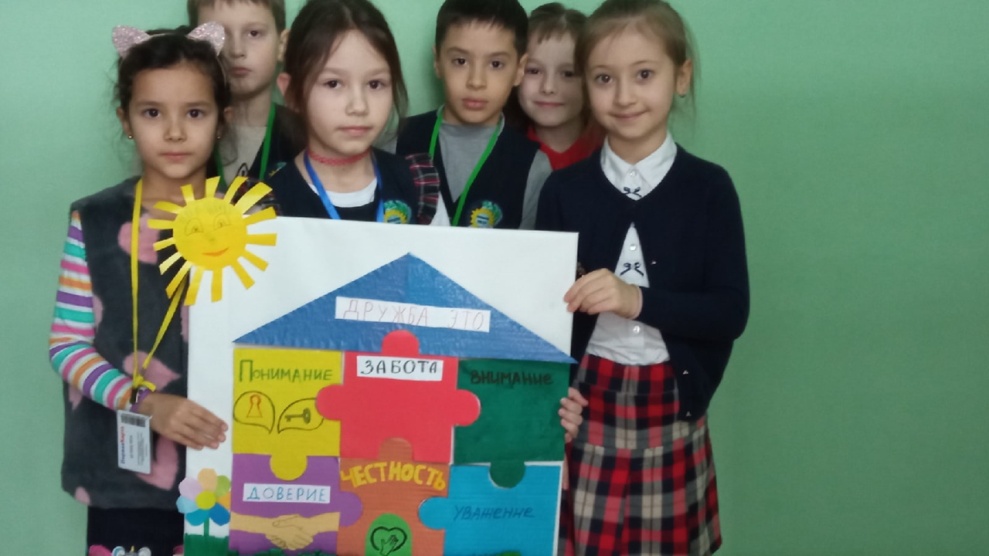 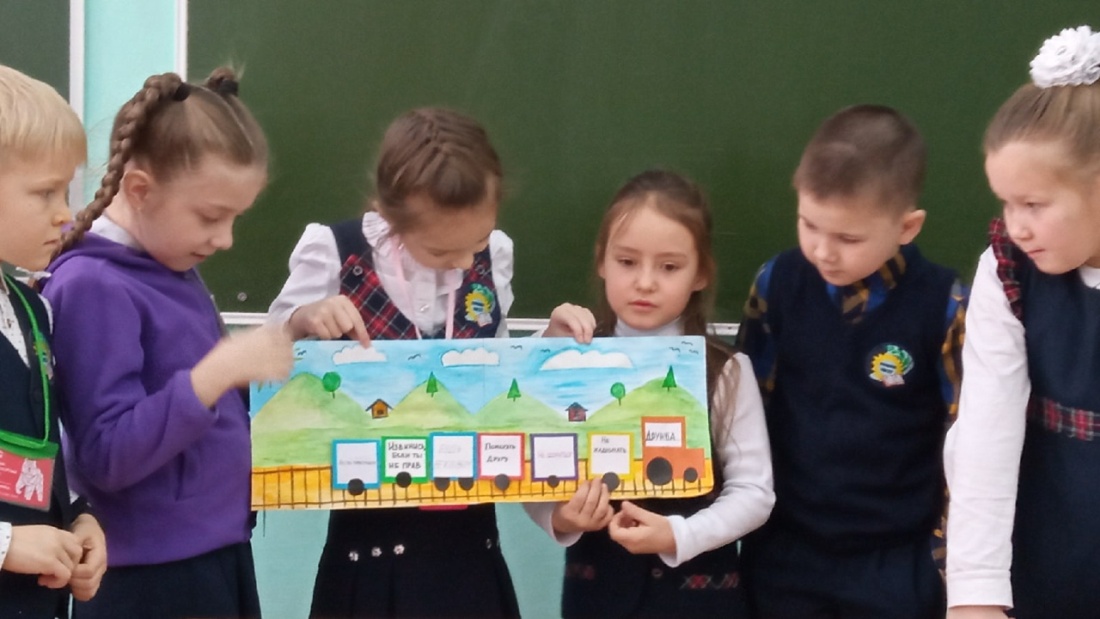            Домик - паровозик                                                                                 ДОИМК из КАРТОНА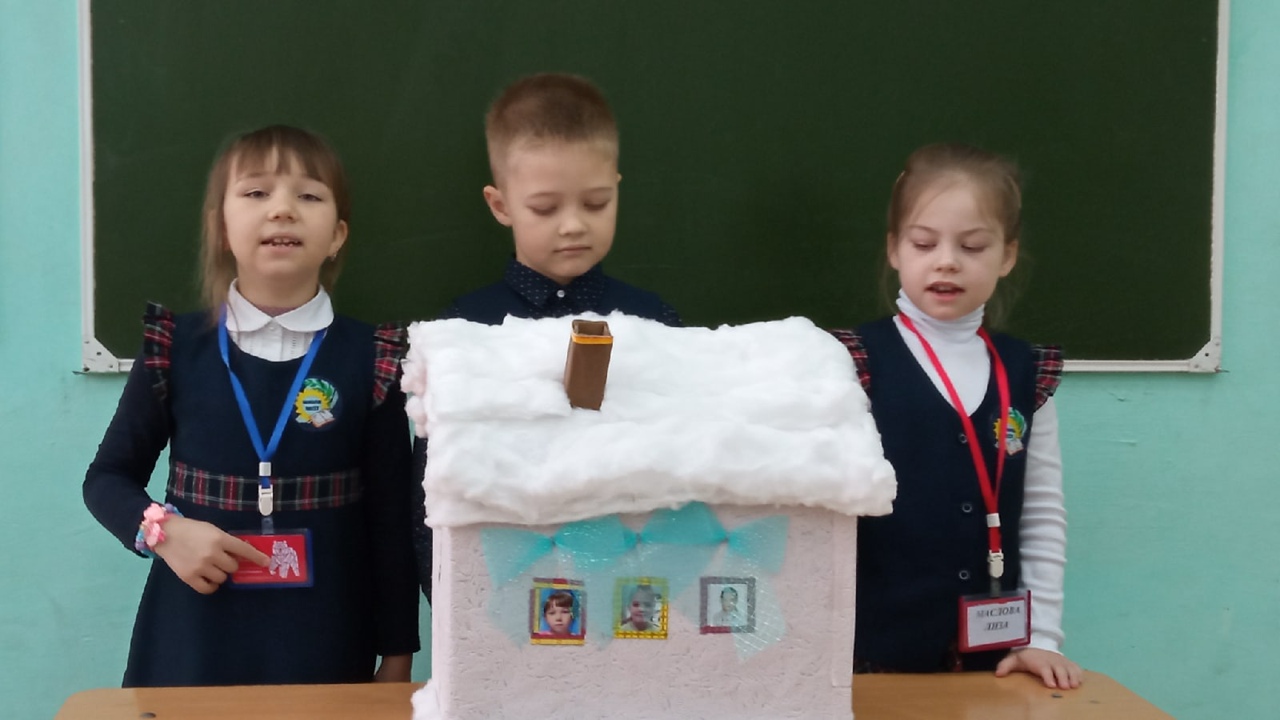 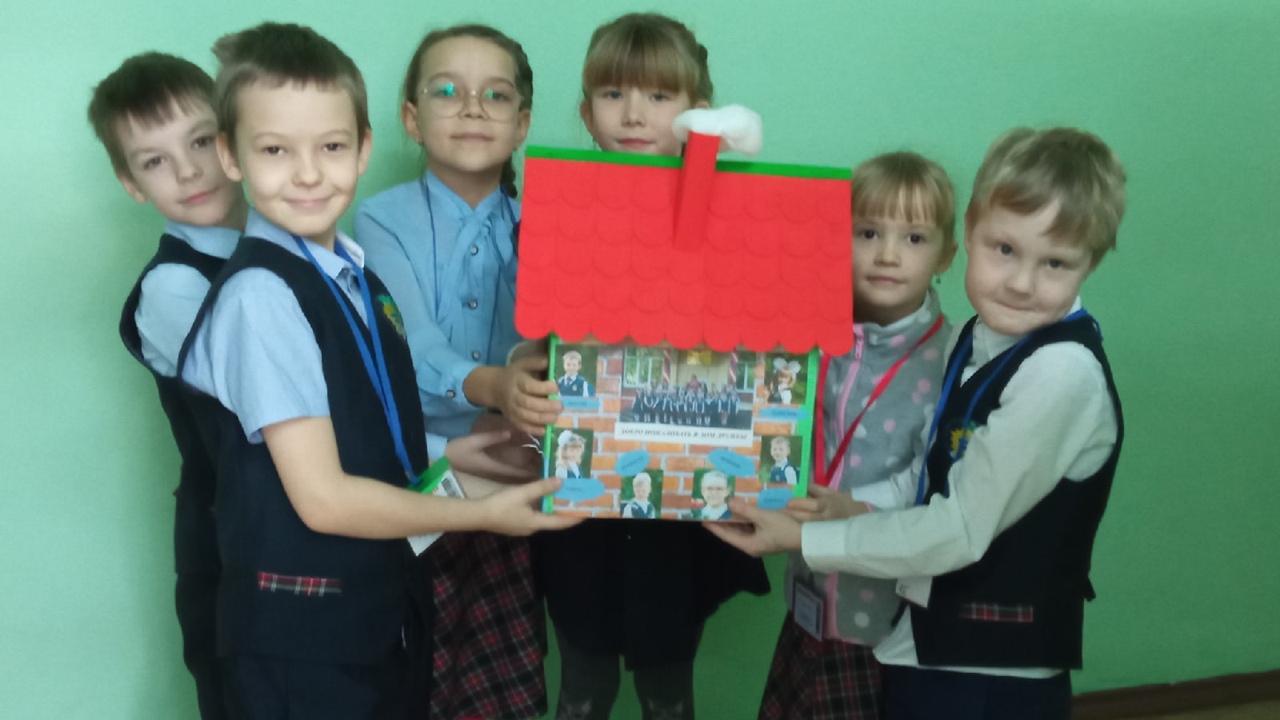 ДОМИК из МОДУЛЕЙ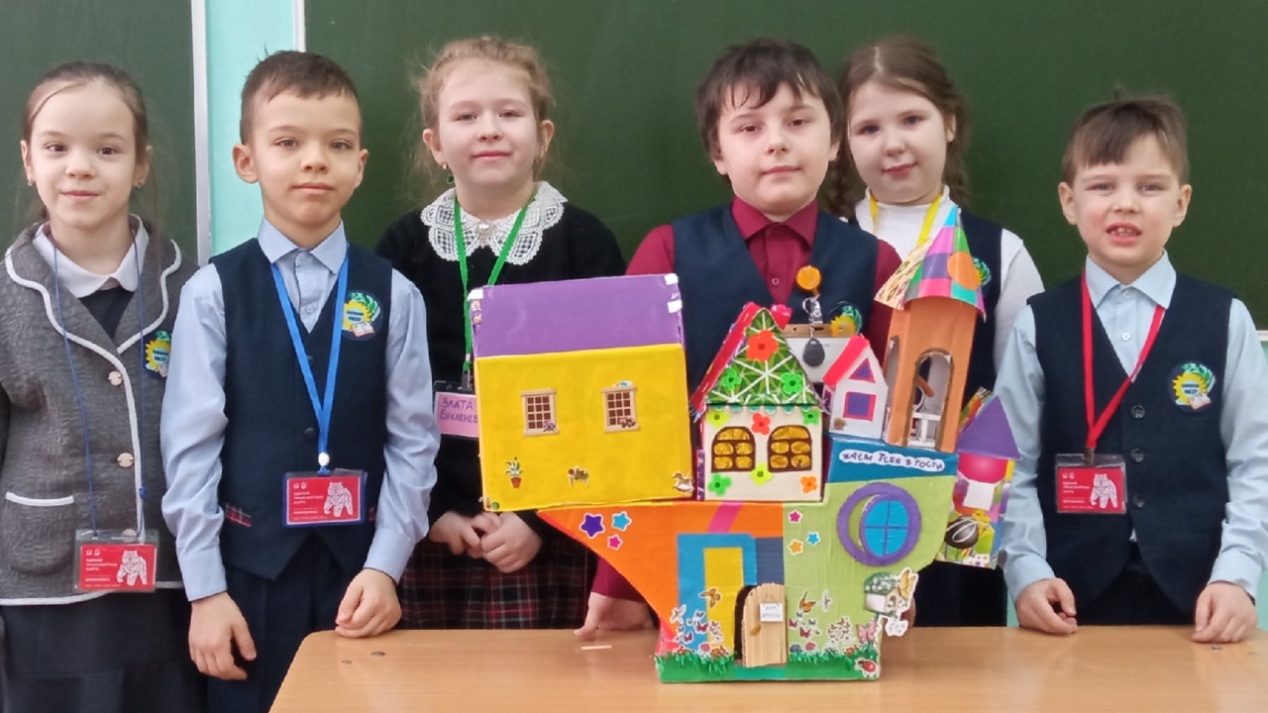 5. ВыводЦель проекта «Что нам стоит дом построить» выполнена. Мы изготовили домики  дружбы. Работая над проектом, мы узнали:много нового и интересного о детских изобретениях.об истории возникновения детских домиков.Научились разрабатывать эскизы.Научилась анализировать эскизы  и выбирать лучшие  для выполнения.Освоили технику изготовления разных домов.Научилась самостоятельно работать в удалённом режиме.Правда, работать без родителей у нас не получилось, но мы будем этому ещё учиться.ЗАКЛЮЧЕНИЕ До недавнего времени нам казалась, что в свои 7 лет мы не можем похвастаться особыми достижениями. Теперь мы думаем иначе.Мы сделали этот проект, довели начатое дело до конца, и это наше  достижение. Мы считаем, что больше всего радости игрушечные домики  приносят малышам, поэтому  решили – подарить наши модели  домиков малышам в детский сад.  Список источников информацииИзобретения, которые создали дети https://zen.yandex.ru/media/id/5b4193c2d16e8800a9ec2bec/10-izobretenii-kotorye-sozdali-deti-5b4228a5cad5ee00b2f73b11История кукольного дома: как появилась мода на самую желанную игрушку –  https://heroine.ru/istoriya-kukolnogo-doma-kak-poyavilas-moda-na-samuyu-zhelannuyu-igrushku/Волшебное повествование о кукольных домиках  история и современность - https://www.livemaster.ru/topic/2760217-volshebnoe-povestvovanie-o-kukolnyh-domikah-istoriya-i-sovremennostЭ. Успенский «Крокодил Гена и его друзья» - https://nukadeti.ru/skazki/uspenskij-krokodil-gena-i-ego-druzyaПриложениерис.1                                                                                рис.2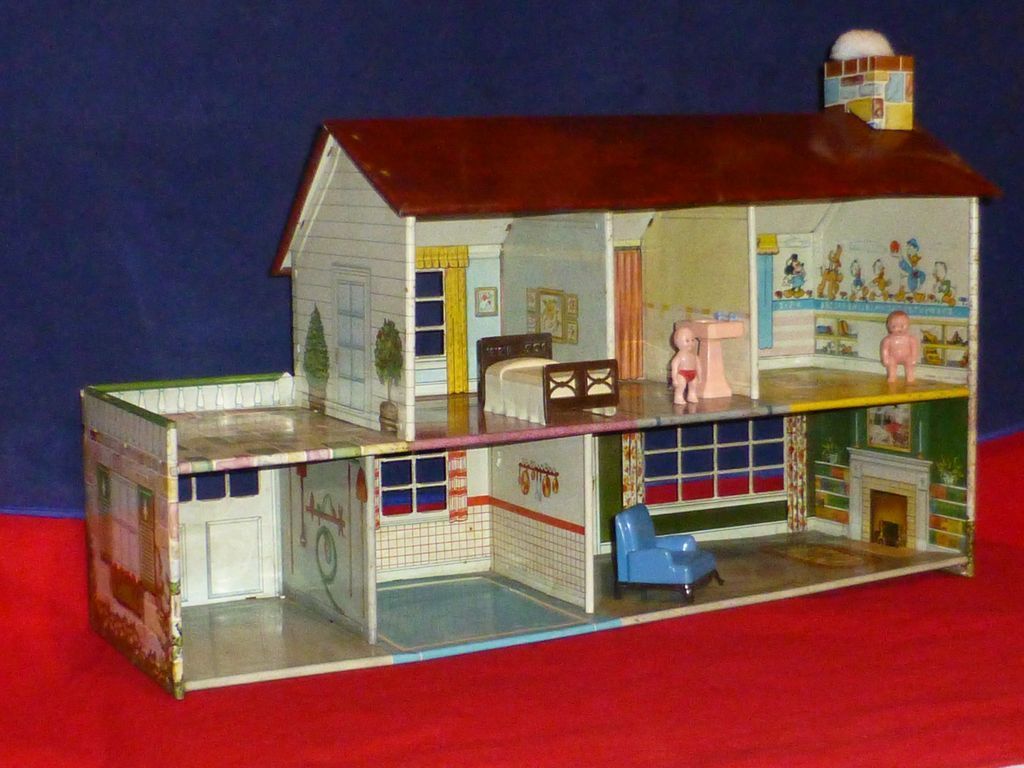 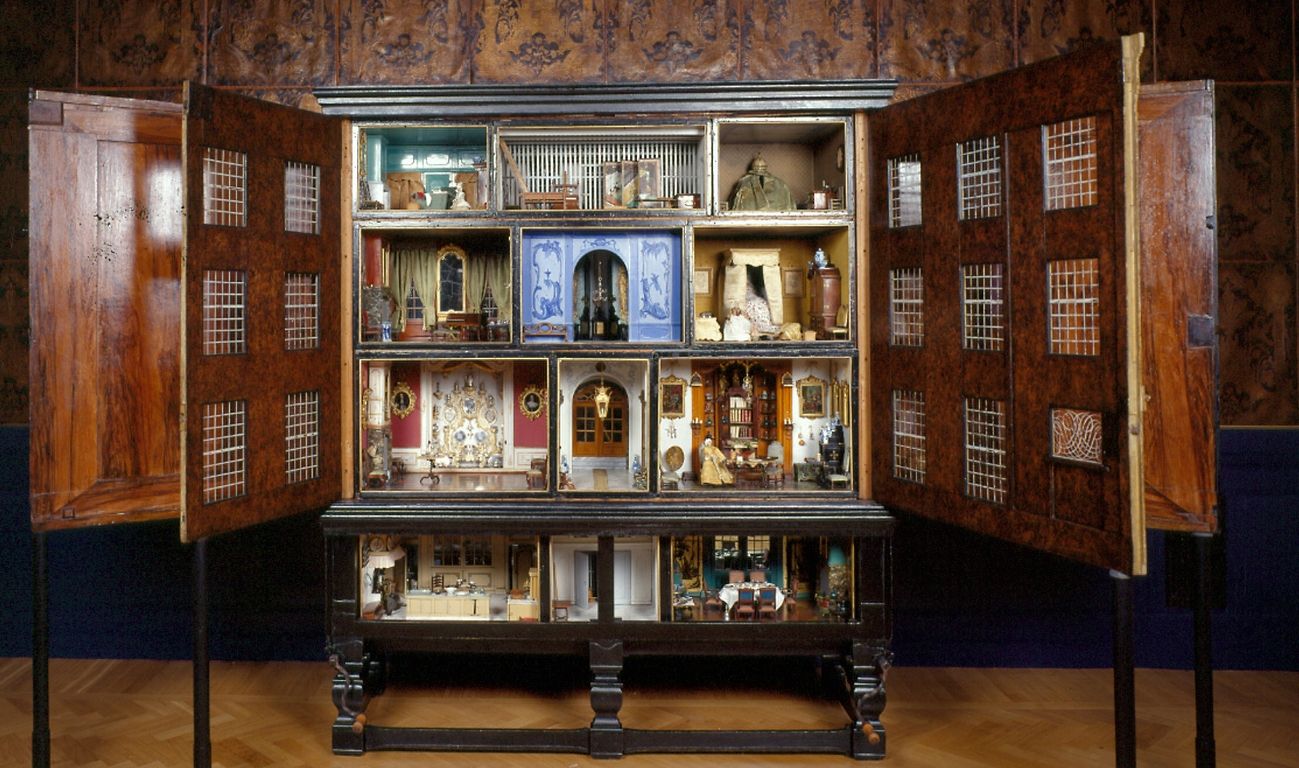 